 ҠАРАР		                     № 14                   ПОСТАНОВЛЕНИЕ16 февраль 2016 й.                                                    16 февраля 2016 г. Об утверждении плана мероприятий по развитию системы водоснабжения сельского поселения Базгиевский сельсовет муниципального района Шаранский район Республики Башкортостан  В целях обеспечения населения сельского поселения Базгиевский сельсовет муниципального района Шаранский район Республики Башкортостан доброкачественной питьевой водой,ПОСТАНОВЛЯЮ:1.Утвердить план мероприятий по развитию системы водоснабжения сельского поселения Базгиевский сельсовет муниципального района Шаранский район республики Башкортостан2    Контроль за исполнением настоящего постановления оставляю за собой.И.о.главы сельского поселения                                                 Т.А.ЗакировПлан мероприятий по приведению качества питьевой воды в соответствие ФЗ -416 от 07.12.2011 г. «О водоснабжении и водоотведении в сельском поселении Базгиевский сельсовет муниципального района Шаранский район Республики Башкортостан на 2016-2020 годы»И.о.главы сельского поселения                                           Т.А.ЗакировБАШҠОРТОСТАН  РЕСПУБЛИКАҺЫШАРАН  РАЙОНЫ МУНИЦИПАЛЬ РАЙОНЫНЫҢБАЗГЫЯ АУЫЛ СОВЕТЫАУЫЛ БИЛӘМӘҺЕ ХӘКИМИӘТЕ452632,  Базгыя аулы, Үҙәк урам, 50                               тел.(34769) 2-42-35, e-mail:basgss@yandex.ru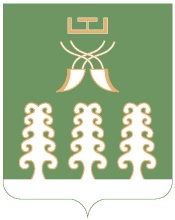 РЕСПУБЛИКА БАШКОРТОСТАНАДМИНИСТРАЦИЯ СЕЛЬСКОГО ПОСЕЛЕНИЯ БАЗГИЕВСКИЙ СЕЛЬСОВЕТ МУНИЦИПАЛЬНОГО РАЙОНА ШАРАНСКИЙ РАЙОН452632, c. Базгиево, ул.Центральная, 50         тел.(34769) 2-42-35, e-mail:basgss@yandex.ru№п/пНаименование  мероприятийСрок1Ревизия всех источников водоснабжения на территории сельского поселения2016-2017г.г2Выполнение программ производственного контроля качества питьевой воды в с. Базгиево,д.Новый Тамьян, д. Алмаш, д.Старые Тлявли,с.Кир-Тлявли,д.Старый ТамьянПостоянно3.Проведение геологоразведочных работ по определению дополнительных источников питьевого водоснабжения с.Кир-Тлявли, д.Старый Тамьян 	2017-2020г.г.